						Προς: 	1. Γραμματεία  Τμήματος							2.Τμηματικό Υπεύθυνο ErasmusΟνοματεπώνυμο:Τμήμα:Α. M:Τηλ:Email:ΑΙΤΗΣΗ ΑΝΑΓΝΩΡΙΣΗΣ ΜΑΘΗΜΑΤΩΝ- ΠΡΟΓΡΑΜΜΑ ERASMUSΑιτούμαι την αναγνώριση των παρακάτω μαθημάτων τα οποία παρακολούθησα και εξετάστηκα επιτυχώς στα πλαίσια του προγράμματος Erasmus στο ίδρυμα: της  	(χώρα)κατά το χειμερινό/ εαρινό εξάμηνο (διαγράψτε ανάλογα) του ακαδημαϊκού έτους 20    -     Συνεχίστε στην πίσω σελίδα, αν χρειαστεί*Αφήστε το κενό, συμπληρώνεται από τον τμηματικό Υπεύθυνο Erasmus.Επισυνάπτω ή έχω αποστείλει στο ηλεκτρονικό ταχυδρομείο του Τμηματικού Υπευθύνου Erasmus το σχετικό έγγραφο βαθμολογίας (Transcript of Records) και τις αντίστοιχες βεβαιώσεις των καθηγητών (εάν υπάρχουν).(Τόπος)  (ημερομηνία )Υπογραφή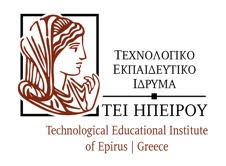 Μάθημα(τα) στο Ίδρυμα Υποδοχής (στα αγγλικά) - Συμβουλευτείτε το Learning AgreementECTS για κάθε μάθημα  στο Ίδρυμα ΥποδοχήςΑντίστοιχο Μάθημα στο ΤΕΙ Ηπείρου (στα Ελληνικά) - Συμβουλευτείτε το Learning AgreementECTS για κάθε μάθημα  στο ΤΕΙ ΗπείρουΒαθμολογία Ιδρύματος ΥποδοχήςΒαθμολογία Τμήματος ΤΕΙ Ηπείρου*